Checklist del Modulo 02- Employer Branding per attrarre TalentiCapire cos'è un Employer BrandIdentificare e applicare i componenti di un Employer BrandCostruire la reputazione dell'azienda: costruire il suo brand!Analizzare il processo/ciclo dell'Employer BrandingAnalizzare e discutere in piccoli gruppi il caso aziendaleIdentificare i passi per creare il proprio Employer BrandIntrodurre l'Employer Value Proposition e le cinque categorie di attributi che influenzano e modellano l'EVPDefinire la Talent Strategy per identificare gli elementi che i migliori candidati cercano in un datore di lavoroAnalizzare l'impatto sui clienti e sui profittiAnalizzare e discutere l'esempio di EVP rappresentato da Adidas: dare forma al futuro dello sportDefinire 4 fattori chiave che i candidati prendono in considerazione quando devono valutare un potenziale datore di lavoroPianificare gli strumenti con cui il vostro Employer Brand può attrarre i talentiCreare una strategia di comunicazione efficace dell'Employer BrandPreparare un piano d'azione per il brandAnalizzare la guida pratica per una comunicazione dell'Employer Brand unica ed efficaceEsercizio: Checklist: hai un problema di consapevolezza di employer brand: analizza alcune strategie per farti notare e contattare dai talenti che stai cercandoPer saperne di più vai al nostro sito web del progetto t4lent.eu o alla nostra pagina our facebook  @t4lent.eu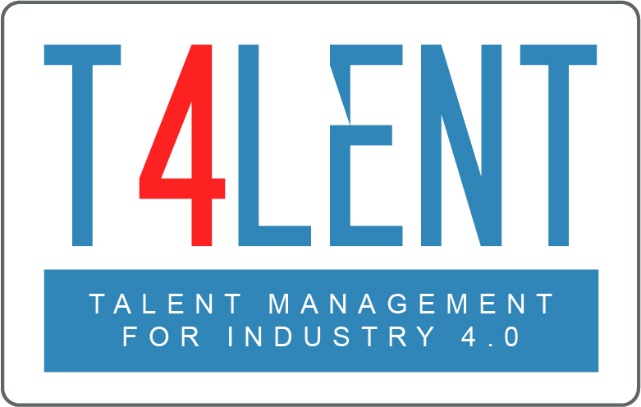 